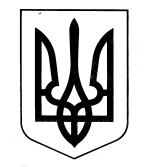 ЗАЗИМСЬКА СІЛЬСЬКА РАДАБРОВАРСЬКОГО РАЙОНУ  КИЇВСЬКОЇ ОБЛАСТІР І Ш Е Н Н ЯПро внесення змін до рішення 3 позачергової сесії Зазимської сільської  ради VІIІ скликання від 24 грудня 2020 року № 218-03позачергової-VІІI «Про бюджет Зазимської сільської територіальної громади на 2021 рік» Керуючись Бюджетним кодексом України, ст. 26, 59,61 Закону України «Про місцеве самоврядування в Україні», ст. 143 Конституції України, Законом України «Про Держаний бюджет України на 2021 рік», Податковим кодексом України, враховуючи рекомендації постійної депутатської комісії з питань соціально – економічного розвитку, бюджету та фінансів, комунальної власності, реалізації державної регуляторної політики, інвестицій та зовнішньоекономічних зв’язків, Зазимська сільська рада ВИРІШИЛА:Внести наступні зміни до рішення 3 позачергової сесії Зазимської сільської  ради VІIІ скликання від 24 грудня 2020 року № 218-03позачергової-VІІI «Про бюджет Зазимської сільської територіальної громади на 2021 рік» та додатків до нього:1.1. У абзаці першому пункту 1 цифри «138 965 200,00», «135 035 200,00», «3 930 000,00», замінити на «138 799 500,00», «134 869 500,00», «3 930 000,00».1.2. У абзаці другому пункту 1 цифри «138 965 200,00», «134 618 188,00», «4 347 012,00», замінити на «151 230 420,00», «136 855 758,00», «14 374 662,00».1.3. У абзаці третьому пункту 1 цифри «417 012,00», замінити на «712 022,00».1.4. У абзаці четвертому пункту 1 цифри «417 012,00», замінити на «712 022,00».1.5. Направити вільні залишки бюджетних коштів загального фонду, що утворилися станом на 01.01.2021 року:по загальному  фонду сільського бюджету в сумі 2 698 280,00 грн. на:- «Утримання та розвиток автомобільних доріг та дорожньої інфраструктури за рахунок коштів місцевого бюджету» - 200 000,00 грн..- «Організаційне, інформаційно-аналітичне та матеріально-технічне забезпечення діяльності сільських рад та їх виконавчих комітетів» - 550 000,00 грн..- «Надання загальної середньої освіти закладами загальної середньої освіти» - 126 090,00 грн..- «Інші заходи у сфері соціального захисту і соціального забезпечення» - 250 000,00 грн..- «Заходи, пов’язані з поліпшенням питної води» - 276 180,00 грн..- «Підтримка спорту вищих досягнень та організацій, які здійснюють фізкультурно-спортивну діяльність в регіоні» - 60 000,00 грн..- «Забезпечення діяльності місцевої пожежної охорони» - 250 000,00 грн..- «Інші заходи в галузі культури і мистецтва» - 50 000,00 грн..- «Інша діяльність у сфері житлово-комунального господарства» - 181 000,00 грн.. - «Організація благоустрою населених пунктів» - 355 000,00 грн..- «Забезпечення діяльності палаців i будинків культури, клубів, центрів дозвілля та iнших клубних закладів» - 200 000,00 грн..по спеціальному фонду сільського бюджету в сумі 250 010,00 грн.. на:- «Надання загальної середньої освіти закладами загальної середньої освіти» - 250 010,00 грн..1.6. Направити вільні залишки бюджетних коштів спеціального фонду, що утворилися станом на 01.01.2021 року:по спеціальному фонду сільського бюджету в сумі 9 732 640,00 грн.. на:- «Організація благоустрою населених пунктів» – 1 987 034,00 грн..- «Здійснення заходів із землеустрою» - 600 000,00 грн..- «Будівництво установ та закладів культури » -1 583 330,0 грн..- «Утримання та розвиток автомобільних доріг та дорожньої інфраструктури за рахунок коштів місцевого бюджету» - 520 453,00 грн..- «Будівництво інших об`єктів комунальної власності» - 3 537 536,00 грн..- «Субвенція з місцевого бюджету на співфінансування інвестиційних проектів» - 1 372 987,00 грн..- «Заходи, пов’язані з поліпшенням питної води» - 131 300,00 грн..1.7. Пункт 5 цифри «62 318 243,00» замінити на «83 808 338,00».2.  Внести зміни у додатки 2, 3, 6, 7 до рішення, виклавши їх у новій редакції.3. Контроль за виконанням цього рішення покласти на постійну комісію з питань соціально – економічного розвитку, бюджету та фінансів, комунальної власності, реалізації державної регуляторної політики, інвестицій та зовнішньоекономічних зв’язків.Сільський голова	Віталій КРУПЕНКОс. Зазим’я23 березня 2021 року№  791 - 08 - VІІІ Пропозиції«Про внесення змін до рішення 3 позачергової сесії Зазимської сільської  ради VІIІ скликання від 24 грудня 2020 року № 218-03позачергової-VІІI «Про бюджет Зазимської сільської територіальної громади на 2021 рік та додатків до нього»Керуючись ст.. 78, 91, 101 Бюджетного кодексу України, ст. 26, 59,61 Закону України «Про місцеве самоврядування в Україні», ст. 143 Конституції України, Законом України «Про Держаний бюджет України на 2021 рік», Податковим кодексом України, враховуючи рекомендації постійної депутатської комісії з питань соціально – економічного розвитку, бюджету та фінансів, комунальної власності, реалізації державної регуляторної політики, інвестицій та зовнішньоекономічних зв’язків, внести зміни до бюджетних призначень коштів сільського бюджету Зазимської сільської територіальної громади на 2021рік:ВидаткиЗагальний фонд Провести  зміни в межах річного розпису планових асигнувань, а саме:КПКВКМБ  0111021 «Надання загальної середньої освіти закладами загальної середньої освіти» (МБ):-	 КЕКВ 2210 (Предмети, матеріали, обладнання та інвентар) зменшити  асигнування з серпня в сумі 60 000,00 грн.,  та збільшити асигнування на травень в сумі 60 000,00 грн..- КЕКВ 2230 (Продукти харчування ) зменшити асигнування з грудня в сумі 120 000,00 грн., з листопада в сумі  20 000,00 грн.,  з вересня в сумі 50 000,00 грн., з серпня в сумі 50 000,00 грн., з липня в сумі 50 000,00 грн. та збільшити асигнування на березень в сумі 140 000,00 грн. та на квітень в сумі 150 000,00 грн..- КЕКВ 2240 (Оплата послуг (крім комунальних)) зменшити  асигнування з грудня в сумі 25 500,00 грн., з жовтня в сумі 90 000,00 грн., з серпня в сумі 30 000,00 грн. та збільшити асигнування на квітень в сумі 50 000,00 грн. та на березень в сумі 70 000,00 грн.-	 КЕКВ 2273 (Оплата електроенергії ) зменшити  асигнування з листопада в сумі 10 000,00 грн., з жовтня в сумі  10 000,00 грн., з липня в сумі 10 000,00 грн. та збільшити на березень в сумі 40 000,00 грн.-	 КЕКВ 2274 (Оплата природного газу) зменшити  асигнування з  листопада в сумі 80 000,00 грн.,  з жовтня в сумі 80 000,00 грн. та збільшити асигнування на  квітень в сумі 80 000,00 грн та на березень в сумі 105 500,00 грн..1.1.1. Утримання Погребського навчально-виховного об’єднання:- КЕКВ 2230 (Продукти харчування ) зменшити  асигнування з грудня в сумі 50 000,00 грн., з вересня в сумі 50 000,00 грн., з серпня в сумі 50 000,00 грн., з липня в сумі 50 000,00 грн. та збільшити асигнування на березень в сумі 50 000,00 грн. та на квітень в сумі 150 000,00 грн..- КЕКВ 2240 (Оплата послуг (крім комунальних)) зменшити  асигнування з жовтня в сумі 90 000,00 грн. та збільшити асигнування на квітень в сумі 50 000,00 грн.  та на березень в сумі 40 000,00 грн..-	 КЕКВ 2273 (Оплата електроенергії ) зменшити  асигнування з листопада в сумі 10 000,00 грн., з жовтня в сумі 10 000,00 грн., з серпня в сумі 10 000,00 грн., з липня в сумі 10 000,00 грн. та збільшити на березень в сумі 40 000,00 грн..-	 КЕКВ 2274 (Оплата природного газу) зменшити  асигнування з  листопада в сумі 80 000,00 грн.,  з жовтня в сумі  80 000,00 грн. та збільшити асигнування на  квітень в сумі 80 000,00 грн та на березень в сумі 80 000,00 грн..1.1.2.	 Утримання Пухівського навчально-виховного об’єднання:- КЕКВ 2240 (Оплата послуг (крім комунальних)) зменшити  асигнування з серпня в сумі 30 000,00 грн. та збільшити асигнування на березень в сумі 30 000,00 грн..  1.1.3.	 Утримання Літківського навчально-виховного об’єднання ім. М.П. Стельмаха:-	 КЕКВ 2210 (Предмети, матеріали, обладнання та інвентар) зменшити  асигнування з серпня в сумі 60 000,00 грн.,  та збільшити асигнування на травень в сумі 60 000,00 грн..- КЕКВ 2230 (Продукти харчування ) зменшити  асигнування з грудня в сумі 20 000,00 грн., з листопада в сумі 20 000,00 грн. та збільшити асигнування на березень в сумі  40 000,00 грн..- КЕКВ 2240 (Оплата послуг (крім комунальних)) зменшити  асигнування з жовтня в сумі 25 500,00 грн..-	 КЕКВ 2274 (Оплата природного газу) збільшити асигнування на  березень  в сумі 25 500,00 грн..1.1.4.	 Утримання Зазимського навчально-виховного об’єднання:- КЕКВ 2230 (Продукти харчування ) зменшити  асигнування з грудня в сумі 50 000,00 грн., та збільшити асигнування на березень в сумі 50 000,00 грн..КПКВКМБ 0114060 «Забезпечення діяльності палаців i будинків культури, клубів, центрів дозвілля та iнших клубних закладів»:1.2.1 Утрмання Комунального закладу «Центр культури дозвілля та спорту»:- КЕКВ 2240 (Оплата послуг (крім комунальних)) зменшити  асигнування з грудня в сумі 1 080,00 грн.. КЕКВ 2282 (Окремі заходи по реалізації державних (регіональних) програм, не віднесені до заходів розвитку) збільшити асигнування на березень в сумі 1 080,00 грн..1.2.2. Утримання будівель будинків культури, що знаходяться на балансі Зазимської сільської ради:  КЕКВ 2271 (Оплата теплопостачання) зменшити  асигнування з грудня в сумі 5 000,00 грн., з листопада в сумі 20 000,00 грн. та збільшити на березень в сумі 25 000,00 грн.1.3. КПКВКМБ 0116012 «Забезпечення діяльності з виробництва, транспортування, постачання теплової енергії»:- КЕКВ 2240 (Оплата послуг (крім комунальних)) зменшити  асигнування в сумі 9 000,00 грн.. (Фінансування на розроблення тарифу на комунальні послуги теплопостачання).1.4. КПКВКМБ 0116030 «Організація благоустрою населених пунктів» збільшити асигнування в сумі 9 000,00 грн.:- КЕКВ 2240 (Оплата послуг (крім комунальних)) збільшити  асигнування в сумі 9 000,00 грн.. (Фінансування на розроблення тарифу на вивіз ТПВ).1.5. КПКВКМБ 0114082 «Інші заходи в галузі культури і мистецтва» :- КЕКВ 2210 (Предмети, матеріали, обладнання та інвентар) зменшити асигнування в сумі 9 400,00 грн. (Фінансування заходів до Відзначення Міжнародного дня прав жінок і миру, придбання квіти, сувеніри для нагородження).- КЕКВ 2240 (Оплата послуг (крім комунальних)) збільшити  асигнування в сумі 9 400,00 грн.. (Фінансування заходів до Відзначення Міжнародного дня прав жінок і миру).1.6. КПКВКМБ 0115062 «Підтримка спорту вищих досягнень та організацій, які здійснюють фізкультурно-спортивну діяльність в регіоні»: КЕКВ 2282 (Окремі заходи по реалізації державних (регіональних) програм, не віднесені до заходів розвитку) зменшити асигнування з чевня в сумі 50000,00 грн. та збільшити асигнування на березень в сумі 50 000,00 грн. За рахунок вільного залишку бюджетних коштів станом на 01.01.2021р. по загальному фонду бюджету Зазимської сільської територіальної громади, збільшити видаткову частину  загального фонду бюджету в сумі 1 035 990,00 грн. та направити на:2.1. КПКВКМБ 0111021 «Надання загальної середньої освіти закладами загальної середньої освіти» (МБ):- КЕКВ 2240 (Оплата послуг (крім комунальних)) збільшити  асигнування в сумі 49 990,00 грн..2.1.	1. Утримання Пухівського навчально-виховного об’єднання:- КЕКВ 2240 (Оплата послуг (крім комунальних)) збільшити асигнування на березень в сумі 49 990,00 грн.(Фінансування на оплату послуг по монтажу обладнання для дитячого майданчика дошкільного підрозділу «Десняночка» КЗ Пухівське НВО по вул. Деснянська, 3 в с. Пухівка Броварського району Київської області).2.2. КПКВКМБ 0113242 «Інші заходи у сфері соціального захисту і соціального забезпечення»:- КЕКВ 2730 (Інші виплати населенню) збільшити асигнування в сумі 50 000,00 грн. (Фінансування заходів програми «Турбота» в сумі 50 000,00 грн. соціальні виплати населенню).2.3. КПКВКМБ 0116090 «Інша діяльність у сфері житлово-комунального господарства»:- КЕКВ 2730 (Інші виплати населенню) збільшити асигнування в сумі 181 000,00 грн. (Фінансування виплати грошової винагороди до Дня працівників ЖКГ, працівникам КП «Добробут», КП «Рожнівське», КП «Мрія»).2.4. КПКВКМБ 0116030 «Організація благоустрою населених пунктів» збільшити асигнування в сумі 355 000,00 грн.: - КЕКВ 2610 (Поточні трансферти органам державного управління інших рівнів) збільшити  асигнування в сумі 355 000,00 грн. (Фінансова підтримка на КП «Рожнівське» на благоустрій території с. Пухівка, с. Рожни, с. Літки, с. Літочки).2.5. КПКВКМБ 0114060 «Забезпечення діяльності палаців i будинків культури, клубів, центрів дозвілля та iнших клубних закладів»: КЕКВ 2271 (Оплата теплопостачання  ) збільшити  асигнування  в сумі 200 000,00 грн.. (Фінасування теплопостачання до будинку культури с. Рожни).2.6. КПКВКМБ 0110150 «Організаційне, інформаційно-аналітичне та матеріально-технічне забезпечення діяльності сільських рад та їх виконавчих комітетів»:- КЕКВ 2271 (Оплата теплопостачання  ) збільшити  асигнування в сумі 200 000,00 грн. (Фінансування теплопостачання до адмін. приміщень в с. Рожни та с. Пухівка).Спеціальний фонд За рахунок вільного залишку бюджетних коштів станом на 01.01.2021р. по спеціальному фонду (Бюджет розвитку) бюджету Зазимської сільської територіальної громади збільшити видаткову частину спеціального фонду (Бюджет розвитку) бюджету в сумі 624 928,00 грн. та направити на:1.1. КПКВКМБ 0117330 «Будівництво інших об`єктів комунальної власності»:- КЕКВ 3132 (Капітальне будівництво (придбання) інших об'єктів) збільшити асигнування в сумі 53 165,00 грн. (Фінансування на виготовлення проектно-кошторисної документації та експертиза на об’єкт: «Капітальний ремонт приміщень Пухівської медичної амбулаторії ЗПСМ по вул. Деснянська, 1А в с. Пухівка Броварського району Київської області»).1.2. КПКВКМБ 0116030 «Організація благоустрою населених пунктів»: - КЕКВ 3142 (Капітальне будівництво (придбання) інших об'єктів) збільшити асигнування в сумі 489 448,00 грн. (Фінансування на: - «Реконструкцію частини вуличного освітлення від перехрестя вул. Шевченка та вул. Гаврила Музиченка до перехрестя вул. Набережної з Виноградним переулком в с. Літки Броварського району Київської області» в сумі 299 982,00грн..-  «Реконструкція частини мережі вуличного освітлення по вул. Шевченка в с. Соболівка Броварського району Київської області» в сумі 48 211,00 грн..-  «Реконструкція частини мережі вуличного освітлення по вул. Парнянська в с. Соболівка Броварського району Київської області» в сумі 48 026,00 грн..-  «Реконструкція частини мережі вуличного освітлення по вул. Київська в с. Соболівка Броварського району Київської області» в сумі 46 248,00 грн..-  «Реконструкція частини мережі вуличного освітлення по вул. Тростянецька в с. Зазим’я Броварського району Київської області» в сумі 46 981,00 грн..)	1.3. КПКВКМБ 0117461 «Утримання та розвиток автомобільних доріг та дорожньої інфраструктури за рахунок коштів місцевого бюджету»:- КЕКВ 3132 (Капітальне будівництво (придбання) інших об'єктів) збільшити асигнування в сумі 82 315,00 (Фінансування на виготовлення проектно-кошторисної документації на об’єкти: «Капітальний ремонт покриття проїзної частини пороїзду по вул. Квітнева в с. Зазим’я Броварського району Київської області» в сумі 45 255,94 грн. та «Капітальний ремонт покриття проїзної частини проїзду по провулку Деснянський від вул. Деснянська до пров. Деснянський буд. №12 в с. Зазим’я Броварського району Київської області» в сумі 37 059,06 грн.). За рахунок вільного залишку бюджетних коштів станом на 01.01.2021р. по загальному фонду бюджету Зазимської сільської територіальної громади збільшити видаткову частину  спеціального фонду (Бюджет розвитку) бюджету в сумі 250 010,00 грн. та направити на:2.1. КПКВКМБ 0111021 «Надання загальної середньої освіти закладами загальної середньої освіти» (МБ):- КЕКВ 3110 (Придбання обладнання і предметів довгострокового користування ) збільшити  асигнування в сумі 250 010,00 грн..2.1.	1. Утримання Пухівського навчально-виховного об’єднання:- КЕКВ 3110 (Придбання обладнання і предметів довгострокового користування) збільшити асигнування на березень в сумі 250 010,00 грн. (Фінансування на придбання обладнання для дитячого майданчика  дошкільного підрозділу «Десняночка» КЗ Пухівське НВО по вул. Деснянська, 3 в с. Пухівка Броварського району Київської області). Провести зміни в межах річного розпису планових асигнувань, а саме змінити назву об’єкту фінансування: з «Фінансування на виготовлення проектно-кошторисної документації на «Капітальний ремонт приміщень закладів освіти с. Літки, с. Рожни, с. Пухівка Броварського району Київської області»» в сумі 53 165,00 грн.  на «Фінансування на виготовлення проектно-кошторисної документації на «Капітальний ремонт харчоблоку Рожнівського навчально-виховного комплексу «Загальноосвітня школа І-ІІ ступенів – дошкільний навчальний заклад» по вул. Свободи, 70 в с. Рожни, Броварського району Київської області» в сумі 53 165,00 грн.Начальник управління фінансів 				Мар’яна ЧИЖ